臺北市私立再興中學100學年度第二學期  高一新生體驗營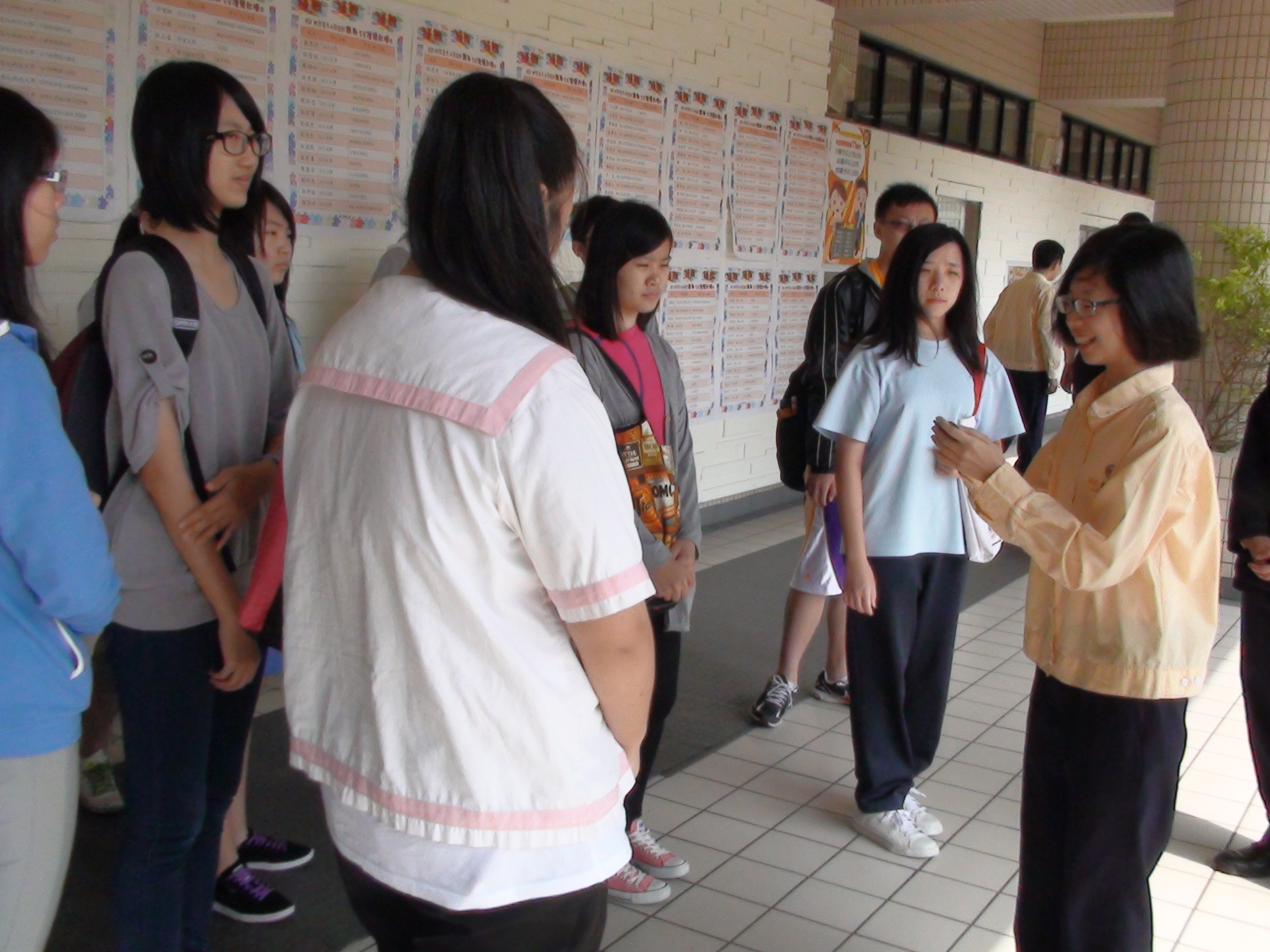 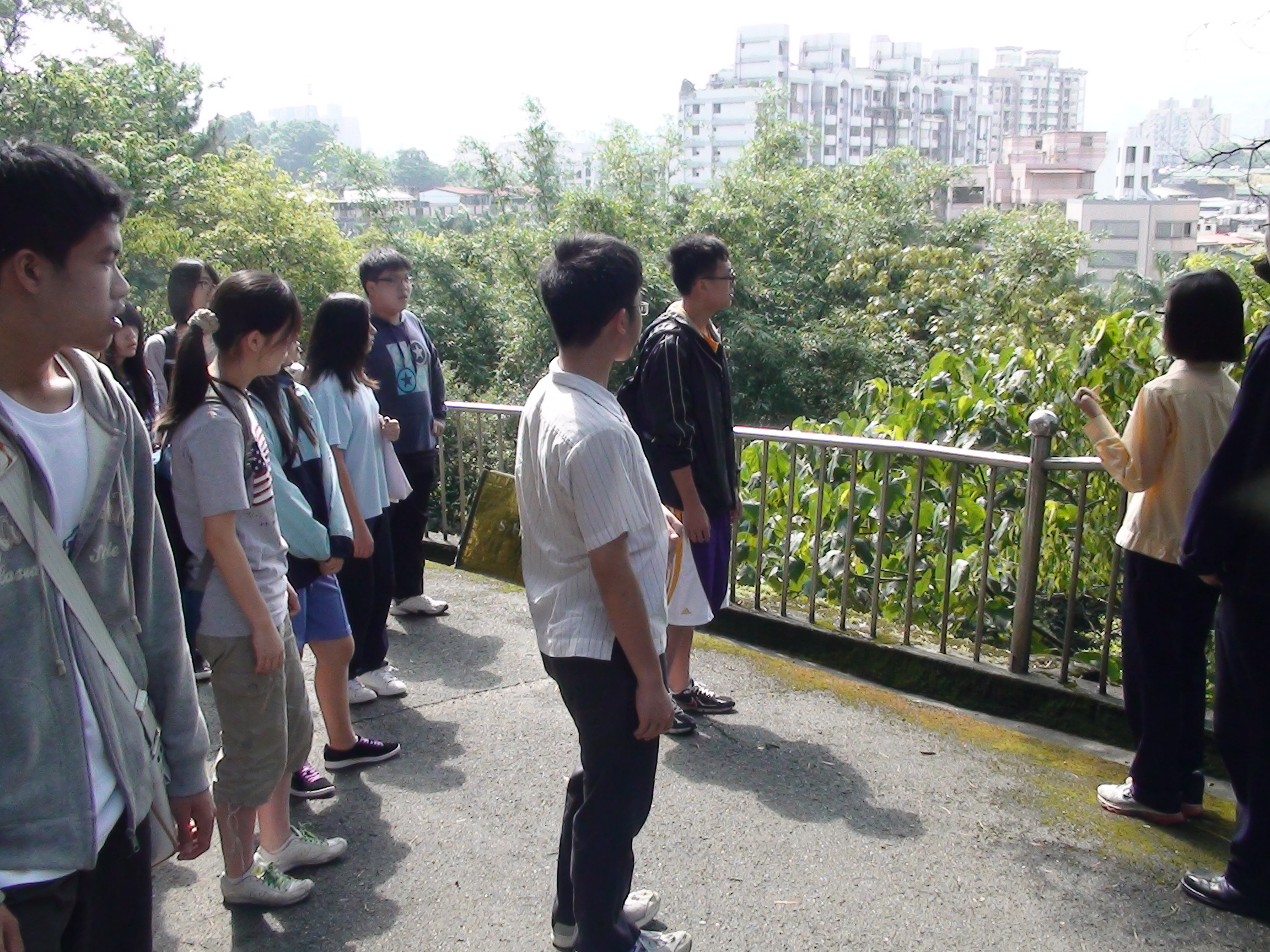 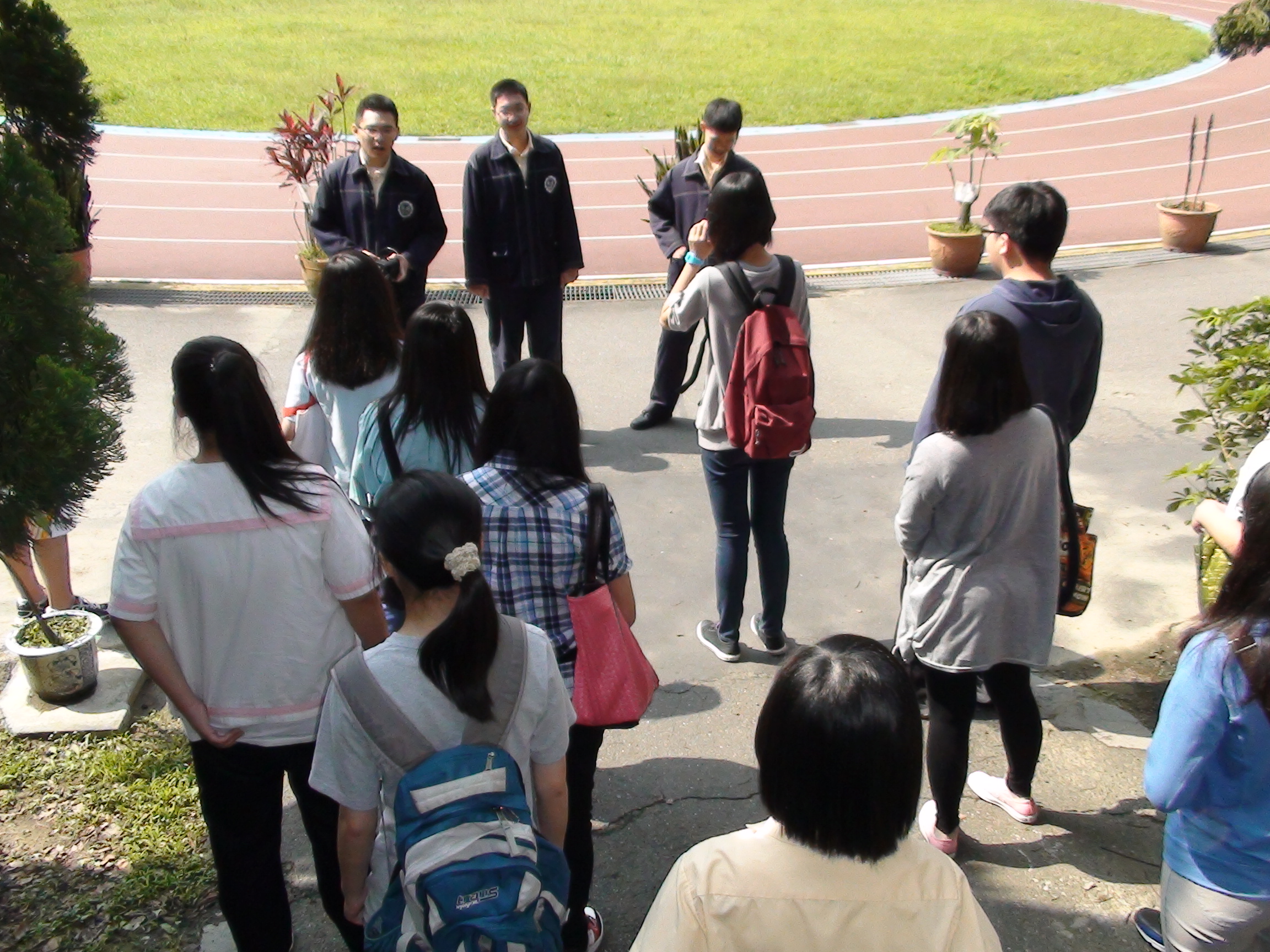 說明：生態社學姐長送給新生歡迎卡片說明：校園導覽說明：校園導覽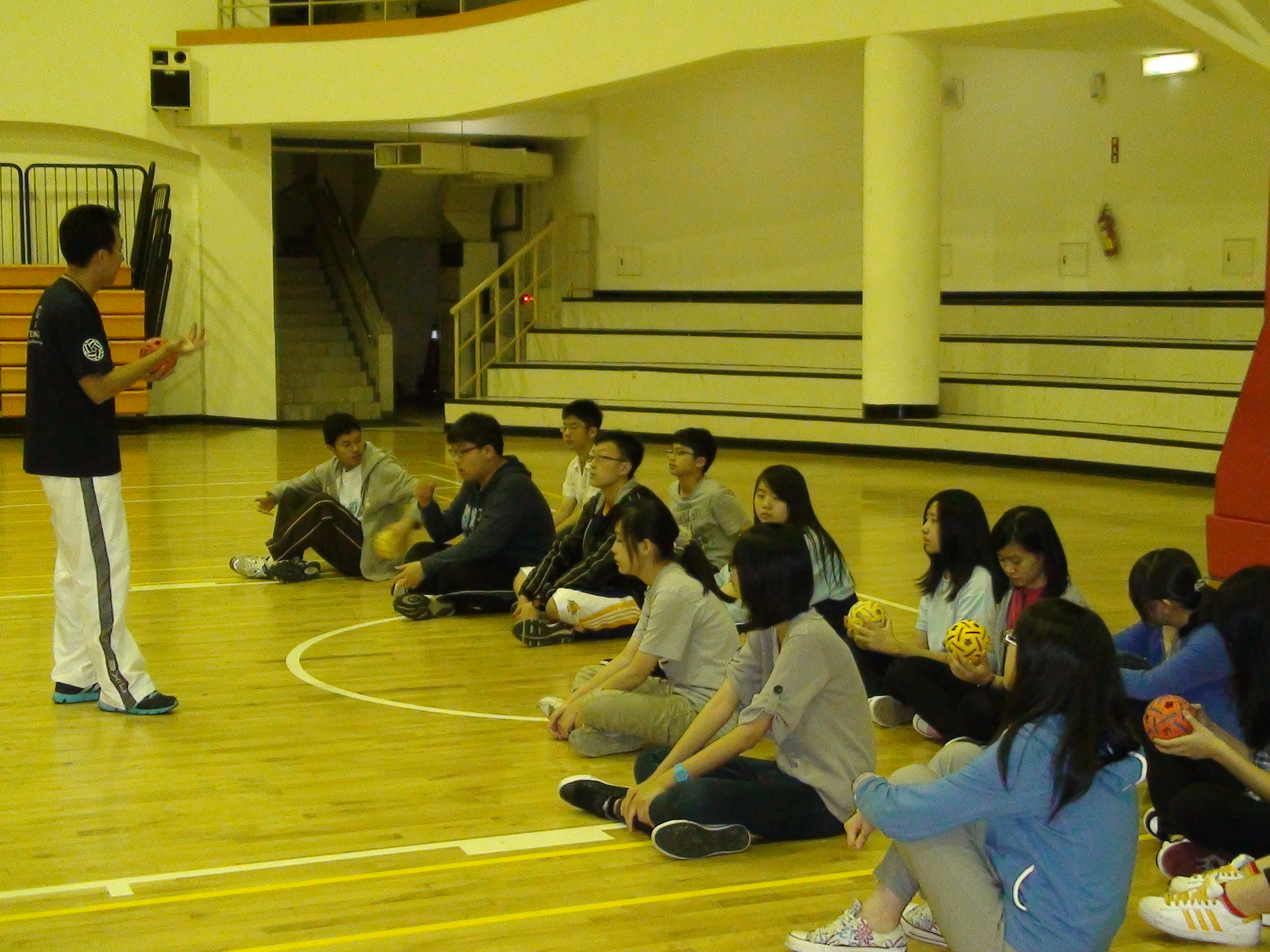 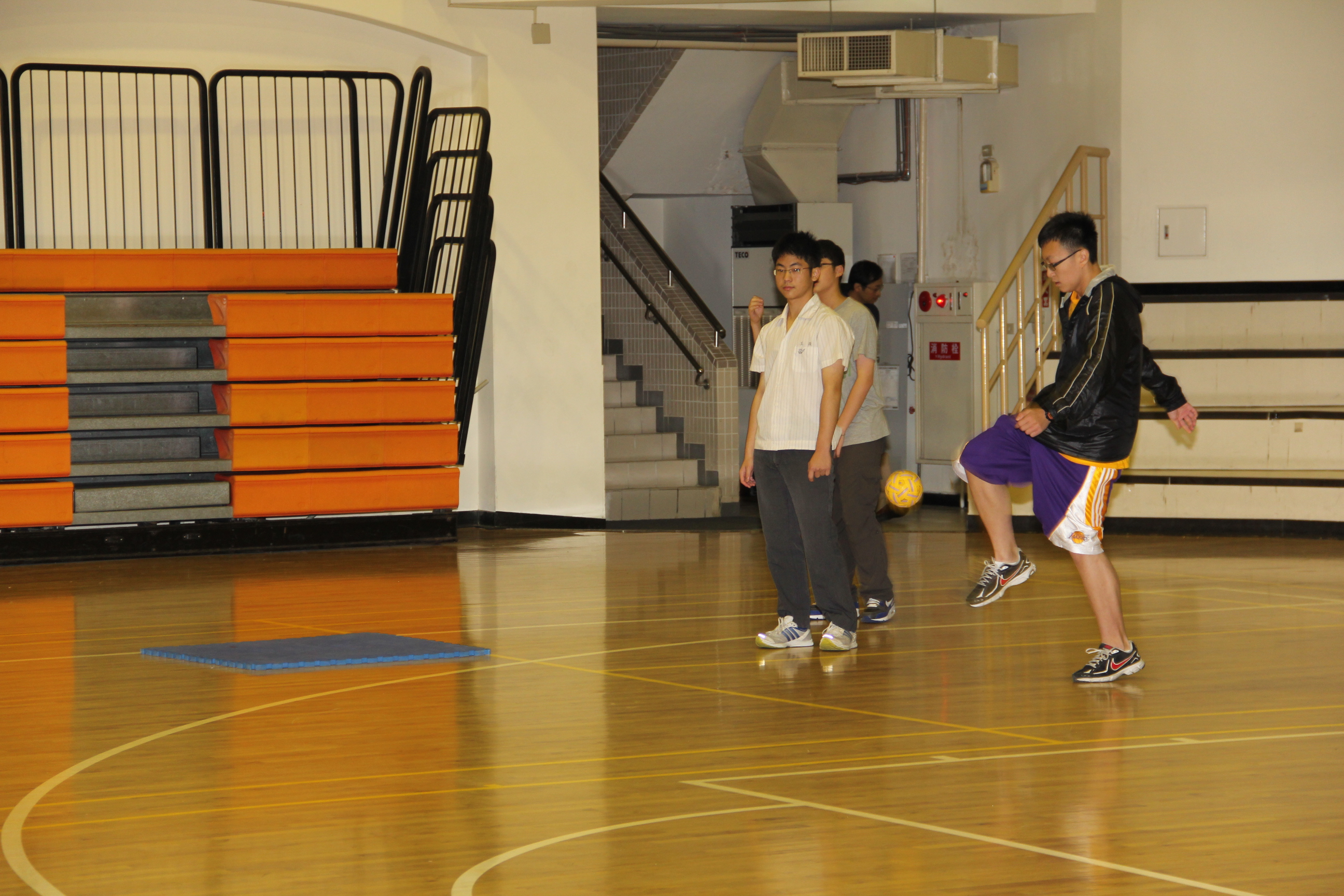 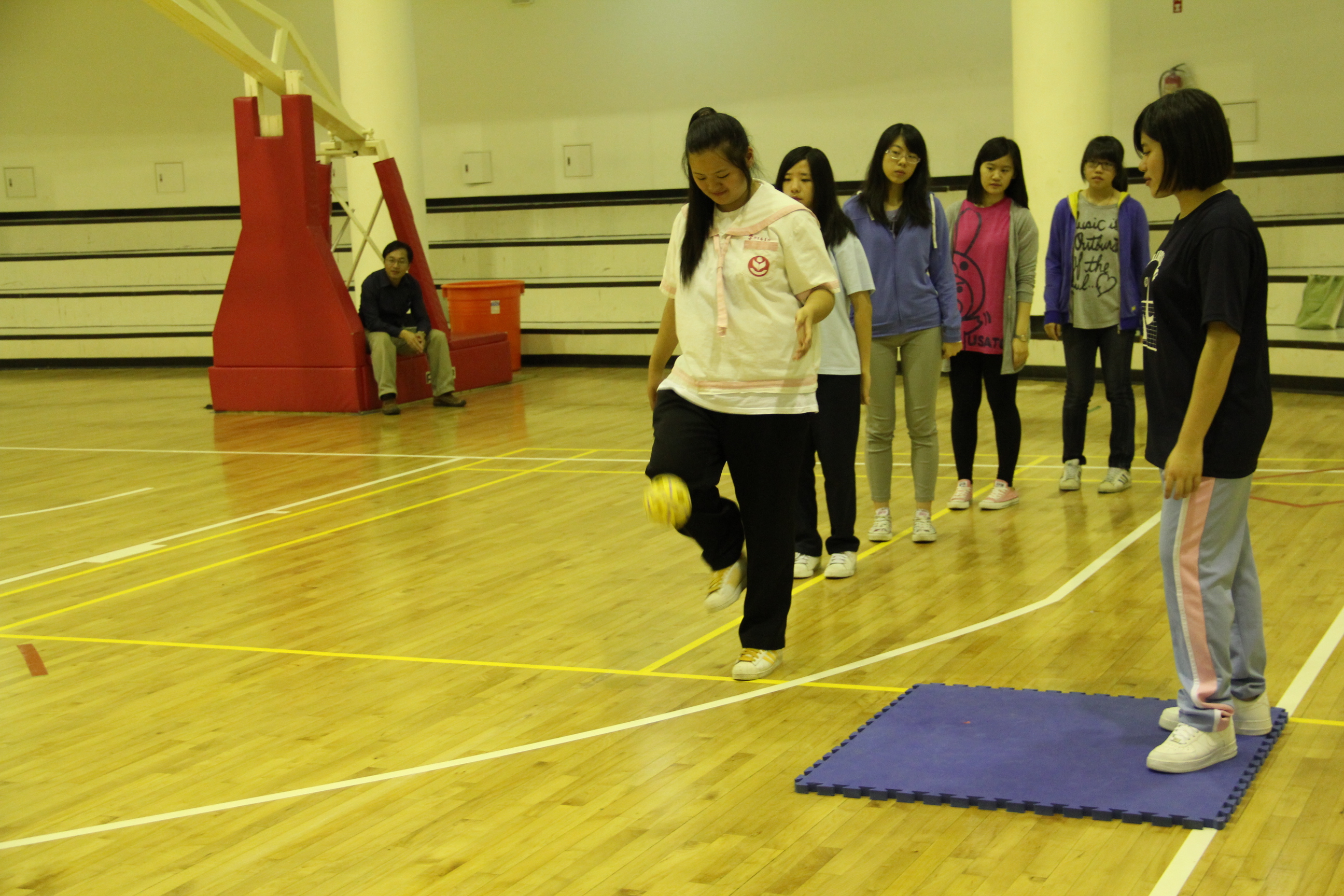 說明：徐聖明老師介紹藤球說明：藤球課程體驗說明：藤球課程體驗